Муниципальное общеобразовательное бюджетное учреждение «Средняя общеобразовательная  школа «Янинский центр образования»»С применением ИКТ9 классТема: «итоговое повторение планиметрии. Решение задач.» Учитель математики Тыртышникова А.П                                           2021-2022 учебный годПодготовка к ОГЭ, модуль «Геометрия», 9 классЦель урока: развивать навыки решения геометрических задач;  продолжать подготовку к экзамену  в процессе планового урока;воспитание интереса к предмету, умения слушать и вступать в диалог, участвовать в коллективном обсуждении проблем, интегрироваться в группу сверстников Ход урока1. Организационный момент. Мотивация учебной деятельности.На доске эпиграф к уроку «Приобретать знания – это храбрость, приумножать знания – это мудрость, а умело применять – великое искусство» (Восточная мудрость). [слайд 1]   Класс разделен на 5 команд ( по 7 человек), выбран капитан. Капитан оценивает работу каждого члена команды  и координирует действия команды во время урока. Капитан заполняет лист активности на уроке  2. Актуализация опорных знаний.В последнее время мы с вами вплотную занимаемся подготовкой к ОГЭ, но проблемы до сих пор остаются, это подтверждают результаты последнего пробного тестирования. Сегодня на уроке мы повторим еще раз основные понятия  и проверим, как вы применяете их на практике.Итак, тема нашего урока «итоговое повторение планиметрии. Решение задач  ». Знания по этой теме вам понадобятся не только на экзамене, но и в 10, 11 классах, в специальных и высших учебных заведениях. Поэтому прочитайте эпиграф и сформулируйте  цель нашего урока: повторить и закрепить геометрические знания и навыки их применения. [слайд 2]А начнем мы с теоретической разминки.3. Теоретическая разминка [слайд 3]Сколько геометрических задач в варианте ОГЭ?Прямоугольный треугольник, равнобедренный треугольник, правильный треугольник,  медианы, биссектрисы, высоты треугольника, средняя линия?Площади фигур: квадрата, прямоугольника, треугольника, параллелограмма, трапеции, круга?Вписанный в окружность угол?Учитель задает вопросы командамза каждый правильный ответ   обучающиеся получают балл, их записывает капитан в лист активности  обучающихся своей команды.4. Устный счет  ;1)Площадь территории России составляет 1,7   , а Турции – 7,8.Во сколько раз территория России больше территории Турции?  1) примерно в 2,2 раза                     3) примерно в 220 раз2) примерно в 22 раза                     4) примерно в 45 раз[слайд 4]2) Найдите длину средней линии трапеции, если её основания равны 44 см и 60 см. [слайд 5] Средняя линия трапеции равна полусумме её оснований.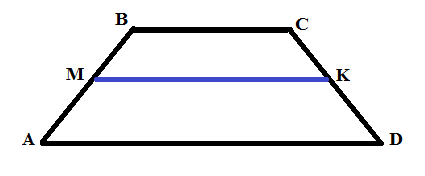 МК = (AD + ВС) / 2 = (44 + 60) / 2 = 104/2=52; Ответ: 52.3) АВС вписан в окружность, АС=6, ВС=8, С=900. Найдите радиус окружности, описанной около этого треугольника. [Слайд 6]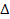 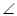 Вписанный угол, опирающийся на полуокружность, - прямой.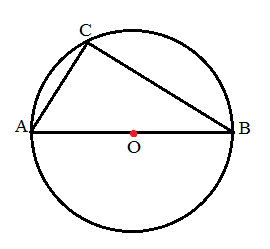 Радиус окружности, описанной около прямоугольного треугольника равен половине гипотенузы.Теорема Пифагора Квадрат гипотенузы равен сумме квадратов катетов.4) Периметр квадрата равен 100. Найдите площадь квадрата. [слайд 7]Найдите площадь квадрата, если радиус вписанной в него окружности равен 5. [слайд 8]6)В таблице приведены размеры штрафов за превышение максимальной разрешенной скорости на территории России с 1 сентября 2013 годаКакой штраф должен заплатить владелец автомобиля, если его скорость была 172 км/ч на участке с максимальной разрешенной скоростью 90км/ч?5. «Решение задач по геометрии» учебник ОГЭ стр.272 № 1902, стр. 273 №1915, [слайд 9-11]6. Физкультминутка Поиграем!             [слайд  12]Различные игры со словами – одно из самых известных и любимых развлечений многих. В этих задачах нужна наблюдательность, эрудиция, собранность, развивающая конструктивное мышление. В течение 1 минуты составьте как можно больше слов, состоящих из букв слова ГЕОМЕТРИЯ (время). У кого получилось самое длинное слово?Метеор, терем, метро, метр, темя, море, гиря, ярмо…Метео́р (др.-греч.μετέωρος, «небесный»), «падающая звезда» — явление, возникающее при сгорании в атмосфере Земли мелких метеорных тел.«Математику нельзя изучать, наблюдая, как это делает сосед» [Айвен Нивен] (слайд  )7. Самостоятельная работа – тест из 5 заданий   (учитель раздает листочки  с тестами, ответы  на слайде   )«Математику нельзя изучать, наблюдая, как это делает сосед» [Айвен Нивен]1) В равнобедренном ∆АВС   АВ=ВС, А=550 . Найдите В.2) Найдите площадь треугольника АВС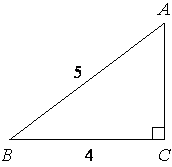 3)Найдите площадь параллелограмма. 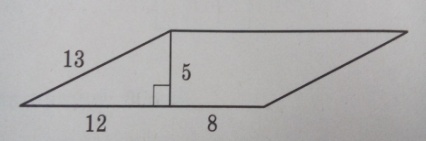 4)Найти радиус окружности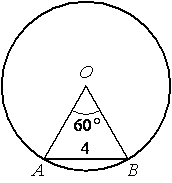 5) Найдите тангенс угла AOB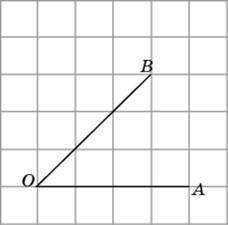 8. Учиттель предлагает капитанам собрать все работы и передать их для проверке  другой команде. По кругу команды передают выполненые тесты и получают  для проверки тесты другой команды. На экране учитель открывает ответы  и просит обучающихся осуществить проверку . За правильный ответ -1 балл, за неправильный -0 баллов. [слайд 13] Критерии оценивания:  2-3 балла –оценка «3», 4 балла – оценка «4»,  5 баллов – оценка «5». Капитан собирает работы и здает учителю. [слайд 14]9. Задание на дом: ,стр.288 № 2044 , стр.298 №2162   [слайд 15]10. Итог урока.  [слайд 16] рефлексия:Вопросы учителя:Что сегодня на уроке мы повторили?Что показалось наиболее интересным? Чему научились?Для чего вы это делали?Какие из задач оказались наиболее трудными?Отметьте смайликом ваше отношение к уроку, прикрепив его на доске, возле своего имени. [слайд 19]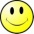      – урок полезен, все понятно.     – лишь кое-что чуть-чуть неясно, ещё придется потрудиться.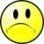 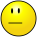       – да, трудно все-таки учиться!И закончить урок мне хочется притчей: Шел мудрец, а навстречу ему три человека, везли под горячим солнцем тележки с камнями для строительства Храма. Мудрец остановился и задал каждому по вопросу. У первого спросил: « Что ты делал целый день?» И тот с ухмылкою ответил, что целый день возил проклятые камни. У второго спросил: « А ты что делал целый день? И тот ответил: « Я добросовестно выполнял свою работу». А третий улыбнулся ему, лицо засветилось радостью и удовольствием, и  ответил «А я принимал участие в строительстве Храма».-Ребята! Кто работал, так как первый человек? -Кто работал добросовестно? -А кто принимал участие в строительстве Храма знаний? Спасибо за урок! [слайд 20]Превышение скорости,км/ч21-4041-6061-8081 и болееРазмер штрафа500100020005000